                                                                                                                                                                    dilanjutkan dihalaman berikutnya      											Contoh Penggambaran                   KETERANGAN  :- Gambarkan sket/ denah lokasi objek pajak  (tanpa skala), yang dihubungkan dengan jalan raya/  jalan protokol, jalan lingkungan dan lain-lain, yang   mudah diketahui oleh umum. 	   								      Jl. Kerinci     Sebutkan batas-batas pemilikan sebelah utara,                                                                                                         Karno                  Ali  Selatan, timur dan barat 												     Saidi    Burhan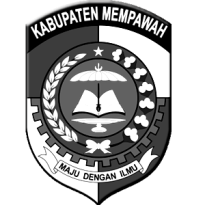 BADAN PENGELOLA PAJAK DANRETRIBUSI DAERAH KABUPATEN MEMPAWAHSURAT PEMBERITAHUAN OBJEK PAJAKNo. FormulirNo. FormulirBADAN PENGELOLA PAJAK DANRETRIBUSI DAERAH KABUPATEN MEMPAWAHSURAT PEMBERITAHUAN OBJEK PAJAKBADAN PENGELOLA PAJAK DANRETRIBUSI DAERAH KABUPATEN MEMPAWAHSURAT PEMBERITAHUAN OBJEK PAJAKSelain yang diisi oleh Petugas (bagian yang diarsir), diisi oleh Wajib PajakBeri tanda silang pada kolom yang sesuai.Selain yang diisi oleh Petugas (bagian yang diarsir), diisi oleh Wajib PajakBeri tanda silang pada kolom yang sesuai.BADAN PENGELOLA PAJAK DAN RETRIBUSI DAERAH KABUPATEN MEMPAWAH  :BADAN PENGELOLA PAJAK DAN RETRIBUSI DAERAH KABUPATEN MEMPAWAH  :BADAN PENGELOLA PAJAK DAN RETRIBUSI DAERAH KABUPATEN MEMPAWAH  :BADAN PENGELOLA PAJAK DAN RETRIBUSI DAERAH KABUPATEN MEMPAWAH  :BADAN PENGELOLA PAJAK DAN RETRIBUSI DAERAH KABUPATEN MEMPAWAH  :1. JENIS TRANSAKSI                 1. Perakaman Data                   2. Pemutakhiran Data                   3. Penghapusan Data1. JENIS TRANSAKSI                 1. Perakaman Data                   2. Pemutakhiran Data                   3. Penghapusan Data1. JENIS TRANSAKSI                 1. Perakaman Data                   2. Pemutakhiran Data                   3. Penghapusan Data1. JENIS TRANSAKSI                 1. Perakaman Data                   2. Pemutakhiran Data                   3. Penghapusan Data1. JENIS TRANSAKSI                 1. Perakaman Data                   2. Pemutakhiran Data                   3. Penghapusan Data                                               PR          DT II      KEC            KEL/DES   BLOK          NO URUT      KODE2. NOP3. NOP BERSAMA                                               PR          DT II      KEC            KEL/DES   BLOK          NO URUT      KODE2. NOP3. NOP BERSAMA                                               PR          DT II      KEC            KEL/DES   BLOK          NO URUT      KODE2. NOP3. NOP BERSAMA                                               PR          DT II      KEC            KEL/DES   BLOK          NO URUT      KODE2. NOP3. NOP BERSAMA                                               PR          DT II      KEC            KEL/DES   BLOK          NO URUT      KODE2. NOP3. NOP BERSAMAA. INFORMASI TAMBAHAN UNTUK DATA BARUA. INFORMASI TAMBAHAN UNTUK DATA BARUA. INFORMASI TAMBAHAN UNTUK DATA BARUA. INFORMASI TAMBAHAN UNTUK DATA BARUA. INFORMASI TAMBAHAN UNTUK DATA BARU4. NOP ASAL 5. NO SPPT LAMA4. NOP ASAL 5. NO SPPT LAMA4. NOP ASAL 5. NO SPPT LAMA4. NOP ASAL 5. NO SPPT LAMA4. NOP ASAL 5. NO SPPT LAMAB. DATA LETAK OBJEK PAJAKB. DATA LETAK OBJEK PAJAKB. DATA LETAK OBJEK PAJAKB. DATA LETAK OBJEK PAJAKB. DATA LETAK OBJEK PAJAK6. NAMA JALAN                                                                                                                    7. BLOK / KAV / NOMOR8. KELURAHAN /DESA                                                                                     9. RT      10. RW                                    6. NAMA JALAN                                                                                                                    7. BLOK / KAV / NOMOR8. KELURAHAN /DESA                                                                                     9. RT      10. RW                                    6. NAMA JALAN                                                                                                                    7. BLOK / KAV / NOMOR8. KELURAHAN /DESA                                                                                     9. RT      10. RW                                    6. NAMA JALAN                                                                                                                    7. BLOK / KAV / NOMOR8. KELURAHAN /DESA                                                                                     9. RT      10. RW                                    6. NAMA JALAN                                                                                                                    7. BLOK / KAV / NOMOR8. KELURAHAN /DESA                                                                                     9. RT      10. RW                                    C. DATA SUBJEK PAJAKC. DATA SUBJEK PAJAKC. DATA SUBJEK PAJAKC. DATA SUBJEK PAJAKC. DATA SUBJEK PAJAK11. STATUS                       1. Pemilik               2. Penyewa                3. Pengelola                        4. Pemakai               5. Sengketa12. PEKERJAAN               1. PNS*)                 2. ABRI*)                  3. Pensiunan*)                    4. Badan                  5. Lainnya13. NAMA SUBJEK PAJAK 15. NAMA JALAN17. KELURAHAN/DESA                                                                                 18. RW      19. RT                                              20. KABUPATEN / KOTAMADYA – KODE POS	21. NOMOR KTP 11. STATUS                       1. Pemilik               2. Penyewa                3. Pengelola                        4. Pemakai               5. Sengketa12. PEKERJAAN               1. PNS*)                 2. ABRI*)                  3. Pensiunan*)                    4. Badan                  5. Lainnya13. NAMA SUBJEK PAJAK 15. NAMA JALAN17. KELURAHAN/DESA                                                                                 18. RW      19. RT                                              20. KABUPATEN / KOTAMADYA – KODE POS	21. NOMOR KTP 11. STATUS                       1. Pemilik               2. Penyewa                3. Pengelola                        4. Pemakai               5. Sengketa12. PEKERJAAN               1. PNS*)                 2. ABRI*)                  3. Pensiunan*)                    4. Badan                  5. Lainnya13. NAMA SUBJEK PAJAK 15. NAMA JALAN17. KELURAHAN/DESA                                                                                 18. RW      19. RT                                              20. KABUPATEN / KOTAMADYA – KODE POS	21. NOMOR KTP 11. STATUS                       1. Pemilik               2. Penyewa                3. Pengelola                        4. Pemakai               5. Sengketa12. PEKERJAAN               1. PNS*)                 2. ABRI*)                  3. Pensiunan*)                    4. Badan                  5. Lainnya13. NAMA SUBJEK PAJAK 15. NAMA JALAN17. KELURAHAN/DESA                                                                                 18. RW      19. RT                                              20. KABUPATEN / KOTAMADYA – KODE POS	21. NOMOR KTP 11. STATUS                       1. Pemilik               2. Penyewa                3. Pengelola                        4. Pemakai               5. Sengketa12. PEKERJAAN               1. PNS*)                 2. ABRI*)                  3. Pensiunan*)                    4. Badan                  5. Lainnya13. NAMA SUBJEK PAJAK 15. NAMA JALAN17. KELURAHAN/DESA                                                                                 18. RW      19. RT                                              20. KABUPATEN / KOTAMADYA – KODE POS	21. NOMOR KTP D. DATA TANAHD. DATA TANAHD. DATA TANAHD. DATA TANAHD. DATA TANAH22. LUAS TANAH24. JENIS TANAH          1. Tanah +                 2. Kavling                       3. Tanah Kosong                                             Bangunan                   Siap BangunCatatan: *) yang penghasilannya semata-mata berasal dari gaji atau uang pensiunaan 22. LUAS TANAH24. JENIS TANAH          1. Tanah +                 2. Kavling                       3. Tanah Kosong                                             Bangunan                   Siap BangunCatatan: *) yang penghasilannya semata-mata berasal dari gaji atau uang pensiunaan 22. LUAS TANAH24. JENIS TANAH          1. Tanah +                 2. Kavling                       3. Tanah Kosong                                             Bangunan                   Siap BangunCatatan: *) yang penghasilannya semata-mata berasal dari gaji atau uang pensiunaan 22. LUAS TANAH24. JENIS TANAH          1. Tanah +                 2. Kavling                       3. Tanah Kosong                                             Bangunan                   Siap BangunCatatan: *) yang penghasilannya semata-mata berasal dari gaji atau uang pensiunaan 23. ZONA NILAI TANAH22. LUAS TANAH24. JENIS TANAH          1. Tanah +                 2. Kavling                       3. Tanah Kosong                                             Bangunan                   Siap BangunCatatan: *) yang penghasilannya semata-mata berasal dari gaji atau uang pensiunaan 22. LUAS TANAH24. JENIS TANAH          1. Tanah +                 2. Kavling                       3. Tanah Kosong                                             Bangunan                   Siap BangunCatatan: *) yang penghasilannya semata-mata berasal dari gaji atau uang pensiunaan 22. LUAS TANAH24. JENIS TANAH          1. Tanah +                 2. Kavling                       3. Tanah Kosong                                             Bangunan                   Siap BangunCatatan: *) yang penghasilannya semata-mata berasal dari gaji atau uang pensiunaan 22. LUAS TANAH24. JENIS TANAH          1. Tanah +                 2. Kavling                       3. Tanah Kosong                                             Bangunan                   Siap BangunCatatan: *) yang penghasilannya semata-mata berasal dari gaji atau uang pensiunaan 22. LUAS TANAH24. JENIS TANAH          1. Tanah +                 2. Kavling                       3. Tanah Kosong                                             Bangunan                   Siap BangunCatatan: *) yang penghasilannya semata-mata berasal dari gaji atau uang pensiunaan 22. LUAS TANAH24. JENIS TANAH          1. Tanah +                 2. Kavling                       3. Tanah Kosong                                             Bangunan                   Siap BangunCatatan: *) yang penghasilannya semata-mata berasal dari gaji atau uang pensiunaan 22. LUAS TANAH24. JENIS TANAH          1. Tanah +                 2. Kavling                       3. Tanah Kosong                                             Bangunan                   Siap BangunCatatan: *) yang penghasilannya semata-mata berasal dari gaji atau uang pensiunaan 22. LUAS TANAH24. JENIS TANAH          1. Tanah +                 2. Kavling                       3. Tanah Kosong                                             Bangunan                   Siap BangunCatatan: *) yang penghasilannya semata-mata berasal dari gaji atau uang pensiunaan     4. Fasilitas Umum22. LUAS TANAH24. JENIS TANAH          1. Tanah +                 2. Kavling                       3. Tanah Kosong                                             Bangunan                   Siap BangunCatatan: *) yang penghasilannya semata-mata berasal dari gaji atau uang pensiunaan 22. LUAS TANAH24. JENIS TANAH          1. Tanah +                 2. Kavling                       3. Tanah Kosong                                             Bangunan                   Siap BangunCatatan: *) yang penghasilannya semata-mata berasal dari gaji atau uang pensiunaan 22. LUAS TANAH24. JENIS TANAH          1. Tanah +                 2. Kavling                       3. Tanah Kosong                                             Bangunan                   Siap BangunCatatan: *) yang penghasilannya semata-mata berasal dari gaji atau uang pensiunaan 22. LUAS TANAH24. JENIS TANAH          1. Tanah +                 2. Kavling                       3. Tanah Kosong                                             Bangunan                   Siap BangunCatatan: *) yang penghasilannya semata-mata berasal dari gaji atau uang pensiunaan E. DATA BANGUNANE. DATA BANGUNAN25. JUMLAH BANGUNAN    25. JUMLAH BANGUNAN    F. PERNYATAAN SUBJEK PAJAKF. PERNYATAAN SUBJEK PAJAKSaya menyatakan bahwa informasi yang telah saya berikan dalam formulir ini termasuk lampirannya adalah benar, jelas dan lengkap menurut keadaan yang sebenarnya, sesuai dengan Pasal 9 ayat (2) Undang-undang No.12 Tahun 1985.26. NAMA SUBJEK PAJAK/                                                  27. TANGGAL                                        28. TANDA TANGAN            KUASANYA Dalam hal bertindak selaku kuasa, Surat Kuasa harap dilampirkanDalam hal Subjek Pajak mendaftarkan sendiri Objek Pajak, supaya menggambarkan Sket/ Denah Lokasi Objek PajakBatas waktu pengembalian SPOP 30 (tiga puluh) hari sejak diterima oleh Subjek Pajak sesuai Pasal 9 ayat (2) UU No. 12 Tahun 1985Saya menyatakan bahwa informasi yang telah saya berikan dalam formulir ini termasuk lampirannya adalah benar, jelas dan lengkap menurut keadaan yang sebenarnya, sesuai dengan Pasal 9 ayat (2) Undang-undang No.12 Tahun 1985.26. NAMA SUBJEK PAJAK/                                                  27. TANGGAL                                        28. TANDA TANGAN            KUASANYA Dalam hal bertindak selaku kuasa, Surat Kuasa harap dilampirkanDalam hal Subjek Pajak mendaftarkan sendiri Objek Pajak, supaya menggambarkan Sket/ Denah Lokasi Objek PajakBatas waktu pengembalian SPOP 30 (tiga puluh) hari sejak diterima oleh Subjek Pajak sesuai Pasal 9 ayat (2) UU No. 12 Tahun 1985G. IDENTITAS PENDATA/PEJABAT YANG BERWENANGG. IDENTITAS PENDATA/PEJABAT YANG BERWENANGPETUGAS PENDATA29. TANGGAL (TGL/BLN/THN)             /            /30. TANDA TANGAN31. NAMA JELAS32. NIPMENGETAHUI PEJABAT YANG BERWENANG  :29. TANGGAL (TGL/BLN/THN)             /            /30. TANDA TANGAN31. NAMA JELAS32. NIPSKET / DENAH LOKASI OBJEK PAJAKSKET / DENAH LOKASI OBJEK PAJAK